U.S. SECURITIES AND EXCHANGE COMMISSION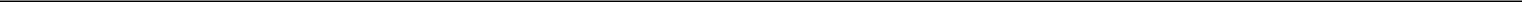 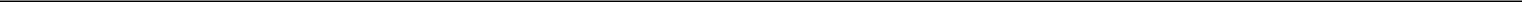 Washington, D.C. 20549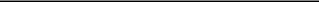 FORM 8-K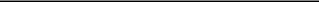 CURRENT REPORTPURSUANT TO SECTION 13 or 15(d)OF THE SECURITIES EXCHANGE ACT OF 1934Date of Report (Date of earliest event reported): May 23, 2018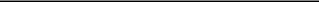 INTEGER HOLDINGS CORPORATION(Exact name of registrant as specified in its charter)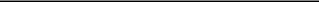 Registrant’s telephone number, including area code (214) 618-5243Not Applicable(Former name or former address, if changed since last report)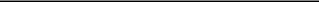 Check the appropriate box below if the Form 8-K filing is intended to simultaneously satisfy the filing obligation of the registrant under any of the following provisions:Written communications pursuant to Rule 425 under the Securities Act (17 CFR 230.425)Soliciting material pursuant to Rule 14a-12 under the Exchange Act (17 CFR 240.14a-12)Pre-commencement communications pursuant to Rule 14d-2(b) under the Exchange Act (17 CFR 240.14d-2(b))Pre-commencement communications pursuant to Rule 13e-4(c) under the Exchange Act (17 CFR 240.13e-4(c))Indicate by check mark whether the registrant is an emerging growth company as defined in Rule 405 of the Securities Act of 1933 (17 CFR §230.405) or Rule 12b-2 of the Securities Exchange Act of 1934 (17 CFR §240.12b-2).Emerging growth company ☐If an emerging growth company, indicate by check mark if the registrant has elected not to use the extended transition period for complying with any new or revised financial accounting standards provided pursuant to Section 13(a) of the Exchange Act. ☐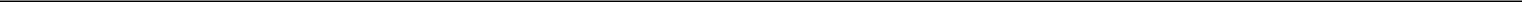 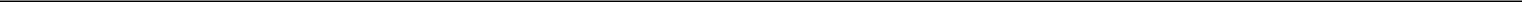 Item 5.02.	Departure of Directors or Certain Officers; Election of Directors; Appointment of Certain Officers; Compensatory Arrangements of Certain Officers.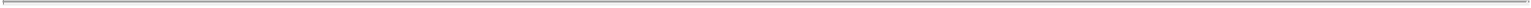 (b), (c) and (e). Integer Holdings Corporation (the “Company”) today announced that Gary J. Haire, the Company’s Executive Vice President & Chief Financial Officer, has separated from service with the Company effective May 23, 2018. In connection with his separation, Mr. Haire will be eligible to receive severance benefits consisting of (i) a lump sum payment in the amount of $831,500, and (ii) an additional lump sum payment equal to the amount that the Company would otherwise have contributed toward his health, vision and dental insurance coverage for a one year period. The outstanding equity awards held by Mr. Haire will be treated in accordance with the terms of the Company’s stock incentive plans. These severance benefits are subject to Mr. Haire signing a separation agreement with the Company containing customary release provisions.The Company has commenced a search for Mr. Haire’s successor. Until such time as the successor is appointed, Jeremy Friedman will assume the role of interim Chief Financial Officer, while retaining responsibilities for Supply Chain, Environmental, Health, Safety, and Security (EHS&S), and the divestiture of the Advanced Surgical & Orthopedics product line. Mr. Friedman’s biographical information is set forth in the Company’s Annual Report on Form 10-K for the fiscal year ended December 29, 2017, as filed with the Securities and Exchange Commission on February 22, 2018, and is incorporated herein by reference.SIGNATURES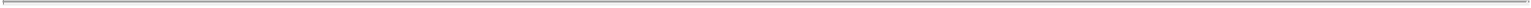 Pursuant to the requirements of the Securities Exchange Act of 1934, the registrant has duly caused this report to be signed on its behalf by the undersigned, thereunto duly authorized.Dated: May 24, 2018	INTEGER HOLDINGS CORPORATIONBy:  /s/ Timothy G. McEvoy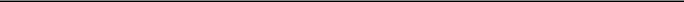 Timothy G. McEvoySenior Vice President, General Counsel & SecretaryDelaware1-1613716-1531026(State or Other Jurisdiction of(Commission(IRS EmployerIncorporation)File Number)Identification No.)2595 Dallas Parkway, Suite 310, Frisco, Texas2595 Dallas Parkway, Suite 310, Frisco, Texas75034(Address of principal executive offices)(Zip Code)